Администрация городского округа Самара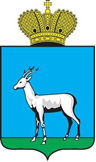 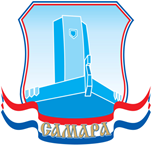 при поддержке Правительства Самарской областиVII МЕЖДУНАРОДНЫЙ ИНВЕСТИЦИОННЫЙФОРУМ  «САМАРСКАЯ ПЛАТФОРМА РАЗВИТИЯ БИЗНЕСА»ПроектФевраль 2014г.о. Самара, ВК «Экспо-Волга», ул. Мичурина 23АКОНЦЕПЦИЯ «Самарская платформа развития бизнеса» - международный инвестиционной форум, проходящий в рамках традиционного цикла мероприятий «Дни малого и среднего бизнеса в Самаре». Основная цель Форума – реализация потенциала экономического сотрудничества стран, регионов и городов  на уровне партнерского и коммерческого взаимодействия. Главными темами Форума 2014 года заявлены инновационно-технологическое развитие производства, инфраструктурные решения для бизнеса, эффективные коммуникации в бизнесе, открытые технологии в городском развитии. Ключевой особенностью самарских  форумов является их нацеленность не только  на обмен информацией между участниками, но и организацию живых интерактивных дискуссий на актуальные темы и нахождение системных решений наиболее острых вопросов и проблем развития промышленных предприятий на стыке разного вида инноваций: технологических, социальных, организационных, организации пространства. Самара приглашает партнеров и заявляет о готовности стать экспериментальной площадкой, своего рода «лабораторией», для внедрения и апробации наиболее актуальных и форсирующих решений.ОРГАНИЗАТОРЫАдминистрация городского округа Самара при поддержке Правительства Самарской области.ПАРТНЕРЫ- Союз машиностроителей России- ОПОРА РОССИИ- ТПП- Деловая Россия- Агентство стратегических инициатив- Союз работодателей СО- Технопарк в сфере высоких технологий «Жигулевская долина»ПРОФИЛЬ УЧАСТНИКОВ- министерства и департаменты промышленности и предпринимательства всех  уровней; - частные и государственные компании, относящиеся к инновационным отраслям (IT, биотехнологии, генная инженерия, новые виды энергии, материалы, освоение космического пространства, спутниковая связь, биотехнологии, нанотехнологии, вложения в человека, новое природопользование, новая медицина, робототехника, высокие гуманитарные технологии, проектирование будущего и управление им);  - компании-разработчики инновационных и технологических решений различного характера для производственной сферы;- венчурные и инвестиционные фонды;- ассоциации инвесторов и бизнес-ангелов;- заинтересованные бизнес-структуры;- финансовые организации, страховые компании и банки;- консалтинговые компании; консультанты, аналитики; - научно-исследовательские организации, вузы- общественные организации и ассоциации, деятельность которых связана с рассматриваемыми вопросами.ОБЩИЙ ФОРМАТ ПРОВЕДЕНИЯ ФОРУМА1 день – ВК «Экспо-Волга»: заезд участников, монтаж выставочных экспозиций2-3 день – ВК «Экспо-Волга»: работа выставочной экспозиции, пленарное заседание и деловая программа, прием главы городского округа Самара4 день – МП «Самарский бизнес-инкубатор»: деловые миссии на предприятия г.о. Самара, подписание соглашений и меморандумов о сотрудничестве, деловая программаФорум проходит на трех тематических площадках:ВЫСТАВОЧНАЯ ПЛАТФОРМАНа форуме предполагается выставочная экспозиция в трех блоках- Промышленный и технологический потенциал г.о. Самары- Идеи, готовые к воплощению (прототипы-образцы, макеты, презентации). - Инфраструктура развития бизнеса и инноваций (государственные и негосударственные консалтинговые компании, специализирующиеся на поддержке малого и среднего бизнеса).ДЕЛОВАЯ ПЛАТФОРМАНа форуме пройдет Пленарное заседание «Форсированное развитие экономики» и 12 секционных деловых мероприятий.В деловой программе предлагается проведение ключевых событий:Международный чемпионат по образовательной технологии «Дебаты», совместно с International Debate Education Association (NY, USA) на тему «Глобальный бизнес – Глобальные возможности». Не менее 20 команд из 15 городов и 5 стран.Этап международного чемпионата «Железный предприниматель» совместно с бизнес-инкубатором ГУ-ВШЭ и Массачусетским Техническим Университетом. Не менее 20 команд из 10 учебных заведений, победитель – участник международного финала в Москве. ПЛАТФОРМА B2BОргкомитет в период подготовки к Форуму обеспечит предварительную работу по двухсторонним встречам на территории г.о. Самара для иногородних и иностранных участников по сферам интересов. На территории Форума пройдут деловые миссии, двухсторонние переговоры, встречи с Главой г.о. Самары. ПРЕСС-ЦЕНТР ФОРУМАОсновным информационным партнером Форума предлагается Издательский Дом «Коммерсант». Освещать мероприятие будут профильные издания, СМИ Самары и Самарской области, а также отдельны профильные издания. В период подготовки к форума работает интернет-сайт www.b2bsamara.ru – ключевые доклады, итоги предыдущего форума и последние новости предстоящего форума. РЕГЛАМЕНТ РАБОТЫ ФОРУМАНа территории ВК «Экспо-Волга»:1 день: с 9.00 до 22.002 день: с 9.00 до 22.00 3 день: с 10.00 до 18.00На территории МП «Самарский бизнес-инкубатор»4 день: с 11.00 до 17.00